Jahresprogramm ASV 2024 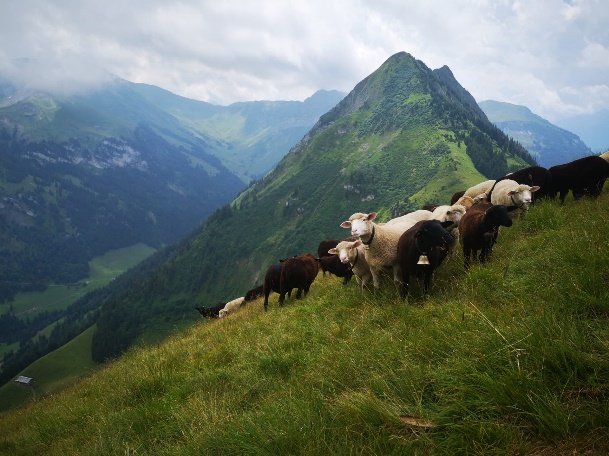 20. – 24. März 2024	AMA-Aarau alles dreht sich ums Huhn, täglich
	Schafe geschoren25. März 2024	Tierzuchtabend Brunegg ab 19.00 Uhr6. April 2024	Nordwestschweizer Kleinwiederkäuertagung in 
	Rickenbach 13.30 – 16.30 Uhr 
	Anmeldung unter 032 627 99 11 oder 	wallierhof@vd.so.chThema: Herdenschutz/fachgerechte Aufbau von 
Schutzzäunen23. April 2024	Flurgang Kleinwiederkäuer  
Bei Stillhard Martin und Denise, Schwefelschür 100, 5062 Oberhof um 19.30 Uhr	Thema: Futterbauliche Eigenschaften von 
	Hangweiden27. April 2024		Frühlingsschau Hanni Windisch, GretzenbachAugust / September	2 Info Veranstaltungen zur Moderhinke 
Sanierung 
  12. Oktober 2024	Widdermarkt in BruneggHerbst		Wollannahme Alois Huber, Wildegg die genauen 
	Daten / Zeiten werden zu gegebener Zeit, unter 
	www.swisswool.ch aufgeschaltet22.Februar 2025	DV des Schweizerischer Schafzuchtverband7. März 2025	DV ASV im Restaurant …